TIMES TABLE - TARGET CIRCLES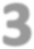 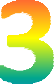 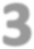 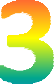 Multiply the inner numbers together to get the outer numbers.